International Association of Jesuit Business Schools (IAJBS)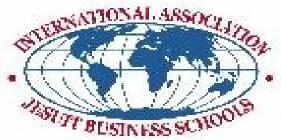 IAJBS is increasingly recognizing the role of management training in the development of responsible leadership and redefining the role of business in today's global society. Our mission is to enhance the ability of our Jesuit business schools worldwide, to lead the creation and transmission of scholarship and knowledge that will prepare students for the profession and vocation of business leadership in a global economy.Vision StatementOur vision is to conform as a global network of schools, colleges and Jesuit universities committed to management and business education, focusing on men and women preparation for leadership in the professions of management in a global economy, with a vocation and deeply committed to justice and the Ignatian principles.GoalsOur goals are four-fold:Partnership: Promoting cooperation for a better service to our students, teachers and 
our directives as an increasingly global village, in a context of Ignatian education.Knowledge: Develop, disseminate and promote the management vocation committed to justice and the Ignatian principles in our different societies and countries.Service: Serving justice in solidarity with others, as well as with the poor and excluded; prepare young men and women, commitment to the development of less developed countries and the marginalized in developed countries.Development: Support and facilitate continuous professional development and education of business school administrators, faculty and other partners in the context of Ignatian education.Strategic InitiativesPartnershipWe will explore opportunities for international joint degree programs and other kinds of joint programs that will enhance the education of our students, faculty and constituents.We will promote international students experiences through bilateral and multilateral agreements among our institutions to allow the mobility of our students.We will enhance the alumni network of Jesuit school graduates to further add value toalumni graduating from Jesuit colleges and universities around the world.We will seek to accomplish this goal through alumni networking events, educational development programs, and through advancement efforts to support the alumni’s alma mater and IAJBS.We will encourage the recruitment of visiting faculty and post positions of interest for our network.We will seek for the IAJBS web site to become a valued destination and a useful tool for our members and alumni in order to reinforce our network.KnowledgeWe will collaborate and share resources virtually. The goal is to develop online programming to enhance access to a diverse global constituent, and we will develop online access for, and to, our programs.We will reinforce the collaboration on research fields among our faculty to promote joined intellectual contributions.We will enhance our faculty development through programs that expand knowledge of global issues.ServiceWe will develop programming to raise the caliber of Jesuit business education worldwide.We will create doctoral programs to increase the number and quality of terminally qualified faculty at Jesuit institutions in the developing world and in underserved communities in the developed world.We will engage alumni in service and social justice issues to benefit the developing and underserved communities and to continue to enhance the development of our alumni as ethical leaders with a world view.DevelopmentWe will help to organize regional groupings and meetings among business school deans and will assist in the formation of these groupings as needed.We will develop seminar programs to benefit our faculty, alumni, and business communities.We will develop a mentoring program for deans seeking initial or reaccreditation by AACSB and other accrediting bodies.We will develop a mentoring program for new deans to provide them with access to a network to assist them in their growth and development in this role.23rd IAJBS World Forum: Sharing for a Sustainable WorldJuly 16 to 19, 2017Namur, BelgiumThe 23rd World Forum of the International Association of Jesuit Business Schools' theme for the World Forum, Sharing for a Sustainable World, clearly provides an opportunity for sharing ideas and discussing both strategic and operational plans. The sharing economy and the collaborative society will be the focus of the 2017 IAJBS World Forum. Airbnb, Uber, Blablacar: these collaborative initiatives are among the most popular examples of a new paradigm developing very rapidly where using a good or a service prevails over its ownership. Such an access-based approach is supported by societal, economical and technological facilitators. But is this revolution all about sharing? Throughout the conference, the multiple impacts of the sharing economy will be discussed as to individual behaviors, industry and competition and public regulation. A special attention will be paid to the extent to which the collaborative society contributes to sustainability. A special roundtable will be organized with managers and policy makers around the issue “Is the sharing economy really sustainable?”.Journal of Management for Global SustainabilityThe Journal of Management for Global Sustainability was launched in 2011 as a scholarly outlet for publishing original research on ways public and private sector management practices can advance global sustainability. The JMGS is a peer-reviewed scholarly journal devoted to publishing original research and commentary on the field of management for global sustainability.  Global sustainability is the broad set of interconnected issues that encompass, but are not limited to, achieving environmental preservation, social justice, poverty eradication, social entrepreneurship, desirable production and consumption patterns, species and resources preservation, and spiritually rich lives at this time in our species’ history on this planet.  